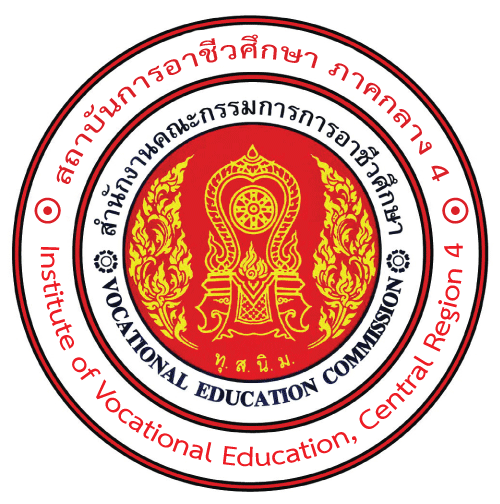 สถาบันการอาชีวศึกษาภาคกลาง 4INSTITUTE OF VOCATIONAL EDUCATION, CENTRAL REGION 4 แบบคำร้องขอลาพักการศึกษา / รักษาสภาพ และขอกลับเข้าศึกษา								      วันที่……………………………………………………… 		ข้าพเจ้า (นาย/นาง/นางสาว).................................................................................................................. รหัสประจำตัวนักศึกษา…………………………………………………………สาขาวิชา............................................................ชั้นปีที่.............วิทยาลัย........................................................................อยู่บ้านเลขที่........................หมู่................... ซอย...........................ถนน.......................................................ตำบล/แขวง.............................................................อำเภอ/เขต......................................จังหวัด…………………………................... รหัสไปรษณีย์......................................โทรศัพท์.........................................E-mail…………………………………………………………………………………………………. มีความประสงค์            	 ขอลาพักการศึกษา/รักษาสภาพ ภาคเรียนที่.........ปีการศึกษา.............เนื่องจาก............................... ………………………………………………………………………………………………………………………………………………………………………………....            ทั้งนี้ ข้าพเจ้าเคยลาพักการศึกษา รักษาสภาพมาแล้ว (ถ้ามี) ครั้งที่ 1 เมื่อภาคเรียนที่.....ปีการศึกษา...........                                                                                 ครั้งที่ 2 เมื่อภาคเรียนที่.....ปีการศึกษา........             ขอกลับเข้าศึกษา เนื่องจากการลาพักการศึกษา รักษาสภาพ ภาคเรียนที่.......ปีการศึกษา................					                                                                  ลงชื่อ....................................................... 							     (........................................................) 									นักศึกษา  	ความเห็นของอาจารย์ที่ปรึกษา.............................................................................................................................                                                                 ลงชื่อ....................................................... 							                          (........................................................)3. งานการเงินวิทยาลัยชำระเงินค่า...........................................................เล่มที่/เลขที่ใบเสร็จรับเงิน...................................ลงชื่อ.....................................................(......................................................)................/...................../..............3. งานการเงินวิทยาลัยชำระเงินค่า...........................................................เล่มที่/เลขที่ใบเสร็จรับเงิน...................................ลงชื่อ.....................................................(......................................................)................/...................../..............